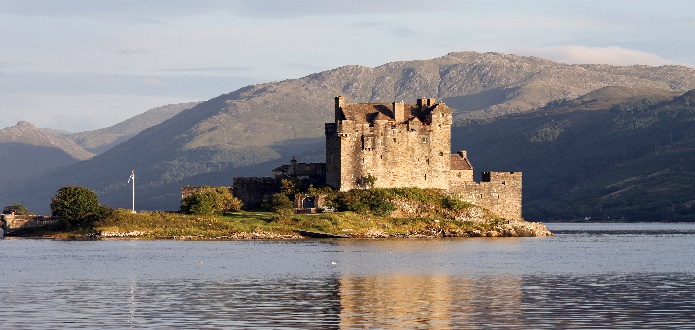 LiteracyActive Literacy Spelling Strategies Writing – Narrative Bug Club Reading Jolly GrammarNumeracyMultiplication & DivisionMoney Measure Health and Wellbeing GymnasticsGMWP Focus Expressive ArtsScottish Dancing Art linked to Scottish topic & fairy talesRMEEaster  ICT/TECHNOLOGIESResearch SkillsSocial StudiesScottish Castles, Lochs and Mythical Creatures/LegendsFairy tales